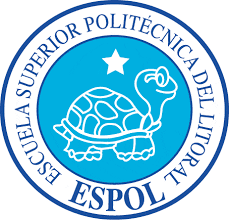 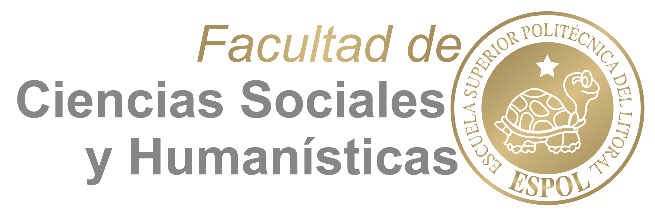 ESCUELA SUPERIOR POLITECNICA DEL LITORALFACULTAD DE CIENCIAS SOCIALES Y HUMANISTICASMETODOS CUANTITATIVOS IIIPRIMERA EVALUACIÓN8 de Diciembre de 2014Yo, ______________________________________________, al firmar este compromiso, reconozco que la presente evaluación está diseñada para ser resuelta de manera individual, que puedo usar una calculadora ordinaria para cálculos aritméticos, un lápiz o esferográfico; que sólo puedo comunicarme con la persona responsable de la recepción de la evaluación; y, cualquier instrumento de comunicación que hubiere traído, debo apagarlo y depositarlo en la parte anterior al aula, junto con algún otro material que se encuentre acompañándolo. No debo además, consultar libros, notas, ni apuntes adicionales a las que se entreguen en esta evaluación. Los temas debo desarrollarlos de manera ordenada. Como estudiante de la ESPOL me comprometo a combatir la mediocridad y actuar con honestidad, por eso no copio ni dejo copiar. Firmo al pie del presente compromiso, como constancia de haber leído y aceptar la declaración anterior.Firma: ________________________________  Nro. Matrícula____________________ Paralelo: _______Profesor: __________________________________                           TEMA 1 (5 PUNTOS). Defina:Subespacio vectorial.Producto Punto entre vectores de RnTEMA 2 (20 PUNTOS): Califique las siguientes proposiciones como verdaderas o falsas.La recta    está contenida en el plano Si A X B2 = C entonces X = A-1 C (B-1)2,  donde A, X, B, C ϵ M2x2 Sean P1=(2,3,-1), P2=(4,1,3) y P3=(1,0,1). Sean u=P1P2,   v=P2P3,     w=P3P1,   x=P2P1. Entonces Proyv u es perpendicular a Proyx wSi H=0v.  H es un subespacio vectorial.El sistema de ecuaciones lineal  x  + 2y  +  3z = 92x  –   y  +    z = 83x           –    z = 3     tiene infinitas soluciones.TEMA 3 (20 PUNTOS): Sea V=M2x2, y sean los subconjuntosH1:{ A ϵ M2x2 / A = AT }H2:{ A ϵ M2x2 / Tr A =1 }H3:{ A ϵ M2x2 / A =  a,b ϵ R }Demuestre si H1, H2 y H3 son subespacios vectoriales de V.Encuentre la intersección de los subespacios encontrados, y demuestre que es un subespacio de V.TEMA 4 (10 PUNTOS): DemuestreV =  es un espacio vectorial.TEMA 5 (15 PUNTOS): Una economía consiste de tres sectores: minería, manufactura y servicios de transporte. Para producir una unidad de minería se requiere 0.10 de unidad de minería,  0.10 de unidad de manufactura, y 0.10 de unidad de servicio de transporte. Para producir una unidad de manufactura, se requiere 0.33 de unidad de minería, 0.10 de unidad de manufactura y 0.10 de unidad de servicio de transporte. Para producir una unidad de servicio de transporte, se requiere 0.25 de unidad de minería, 0.33 de unidad de manufactura y 0.10 de unidad de servicio de trenes.Describa la Matriz de Leontief.Determine los niveles de producción necesarios para satisfacer una demanda externa de 300 unidades de minería, 200 unidades de manufactura y 500 unidades de servicios de transporte.